COMMUNITY ENHANCEMENT PROGRAMME 2019NOTE:  Closing Date 30th May 2019 at 5.00 pmPlease read the CEP Application Guidelines before completing this form.Department of Rural and Community DevelopmentCommunity Enhancement Programme The Department of Rural and Community Development (“the Department”) operates a grant programme through the Local Community Development Committees (LCDCs).  This capital grant programme provides funding to enhance facilities in disadvantaged communities.  Applications should relate to one or more key priority areas identified in the LCDC Local Economic and Community Plan (LECP) in order to be eligible for consideration.  LECP is available on https://www.laois.ie/wp-content/uploads/Full-Adopted-LECP-Plan-1.pdfTERMS AND CONDITIONSUnder the Community Enhancement Programme (CEP), which is funded by the Department, grants will be provided towards capital projects to enhance facilities in disadvantaged areas.  The scheme does not provide funding for the employment of staff.The activity or project must benefit the local community and relate to the key priority areas identified in the LECP. The information supplied by the applicant group /organisation must be accurate and complete. Misinformation may lead to disqualification and/or the repayment of any grant made.All information provided in respect of the application for a grant will be held electronically.  The Department reserves the right to publish a list of all grants awarded on its website.The Freedom of Information Act applies to all records held by the Department and Local Authorities. The application must be signed by the Chairperson, Secretary or Treasurer of the organisation making the submission.It is the responsibility of each organisation to ensure that it has proper procedures and policies in place including appropriate insurance where relevant.Applications must be on the 2019 form.Evidence of expenditure, receipts /invoices must be retained and provided to the LCDC or their representative if requested.Grant monies must be expended and drawn down from the LCDC by end of year 2019.  Photographic evidence may be required to facilitate draw down of grants.The Department’s contribution must be publicly acknowledged in all materials associated with the purpose of the grant.Generally no third party or intermediary applications will be considered.Late applications will not be considered.Applications by post should use the correct value of postage stamps and allow sufficient time to ensure delivery not later than the closing date of Thursday, 30th May 2019 at 5pm.  Claims that any application form has been lost or delayed in the post will not be considered, unless applicants have a Post Office Certificate of Posting in support of such claims.Breaches of the terms and conditions of the grants scheme may result in sanctions including disbarment from future grant applications.Please ensure the application form is completed in full.  Incomplete applications will not be considered for funding.In order to process your application it may be necessary for Laois County Council to collect personal data from you. Such information will be processed in line with the Local Authority’s privacy statement which is available to view on www.laois.ie. All questions on this form must be answered. Please write your answers clearly in block letters. SECTION 1 – YOUR ORGANISATIONHas your Organisation / Group registered with Laois Public Participation Network (PPN)?   Yes		  No(If NO, then perhaps you would consider joining the PPN, Suzanne O’Connor, 057 8665661 or email at ppn@laoiscoco.ie)Year established	________Successful applications for funding under this programme will only be paid to the applicant organisation’s Bank Account.  Please ensure you have your Bank Account details to hand if your application is successful.Have you received funding under any capital grants schemes from 2016 to current date- i.e. grants from Government Departments, Local Authority or LEADER?    Yes		  NoIf YES please give details below:If any of the above funding was paid through the Local Authority, have you submitted your Bank Account Details previously?    Yes		  NoDo you receive funding from any other organisation?   Yes		  NoIf YES please give details below:Is your organisation affiliated or connected to any relevant local regional or national body?   Yes		  NoIf YES please give details below:Name of organisation(s): 	How does your organisation link in with other organisations in your area? 	Charitable Status Number (if applicable): 	Tax Reference Number (if applicable): 		Tax Clearance Access Number (if applicable): 	SECTION 2 – Project DetailsHow much funding are you applying for? Tick one of the below options.  Small scale capital grant of €1,000 or less  Capital grant in excess of €1,000PURPOSE OF GRANTWhat will the funding be used for?Note: This list is not exhaustive, but gives examples of types of capital expenditureEquipment			Development				Other IT Equipment	   	  Community Facilities		  CCTV  Sports Equipment		  Youth Clubs		  Research facilities  Training Equipment	  Improvement to Town Parks	  Signage  Safety Equipment		  Energy efficient upgrade		  Upgrade of Buildings  Defibrillator			  Other		What is the purpose of the grant? (Outline details of the project).When will your project begin? 		________________ When will your project be completed?	________________Are all relevant permissions in place (e.g. planning, written consent from landowner/property owner if your project involves the development of a property)?Not applicable		  Yes		  NoIs this part of a phased development and/or linked with (or funded by) other  schemes operated by Government Departments or the Local Authority?  Yes		  NoIf YES please provide the details below:FUNDINGImportant note: Please include supporting documentation. If your total project cost is less than €5,000 and is not related to building/landscaping/construction works, then please include estimates/quotes from a minimum of three different independent suppliers with this form. For all other cases, please contact dce@laoiscoco.ie or 057 8664169 for information on the required supporting documentation.To be eligible for funding under this programme you must state where you will source any shortfall of funding. Please provide these details below.Has your organisation availed of funding under the Communities Facilities Scheme or RAPID in 2017, or the 2018 Community Enhancement Programme, or the 2018 Men’s Shed fund? If YES, please give details of the project which received funded in 2017 and/or 2018:Please state how your group proposes to publicly acknowledge the Department, LA or LCDC The LCDC will check to ensure that this application works towards addressing priorities within its Local Economic and Community Plan (LECP) which you can access on www.laois.ie   If your application is for an amount greater than €1,000, please complete the below table to state which key priority area(s) in the LECP this grant application relates to and the estimated number of people to benefit.If your application is for a small scale capital grant of €1,000 or less, then you may wish to complete the below table, but you are not required to do so.Data ProtectionIn accordance with the General Data Protection Regulations 2018, the definition of personal data is  - ‘personal data' means any information relating to an identified or identifiable natural person ('data subject'); an identifiable natural person is one who can be identified, directly or indirectly, in particular by reference to an identifier such as a name, an identification number, location data, an online identifier or to one or more factors specific to the physical, physiological, genetic, mental, economic, cultural or social identity of that natural person.Laois County Council creates, collects and processes a significant amount of personal data in various multiple formats on a daily basis. Laois County Council’s commitment is that the personal data you may be required to supply to us is:Obtained lawfully, fairly and in a transparent mannerObtained for only the purposes of the Community Projects (Elected Members) Fund 2019.Adequate, relevant and limited to what is necessary for purpose for which it was obtained.  Data will be used for administration purposes and financial purposes.  Necessary information will be shared with the Accounts Payable Section of Laois County Council for the purposes of grant payments.  Data may be used for audit purposes.Recorded, stored accurately and securely and where necessary kept up to date.  Data will be kept securely in the Community Development Section of Laois County Council for a period of 6 years after completion of the project, after such time it will be destroyed.Legal basis – Local Government reform Act 2014Your Data Protection RightsYou have the right to request access to personal data held about you, obtain confirmation as to whether data concerning you exists, be informed of the content and source of data and check its accuracy. In addition, if the data held by us is found to be inaccurate you have the right to change, remove, block, or object to the use of, personal data held by Laois County Council. In certain circumstances blocking access to data may delay or remove access to a service where the data is required by law or for essential purposes related to delivery of a service to you. Please note that to help protect your privacy; we take steps to verify your identity before granting access to personal data. To exercise these rights you should take the following steps:Forward your completed request to the Data Protection Officer at the following address:Data Protection Officer,Laois County Council,County Hall,Portlaoise,Co. Laois.R32EHP9Or by email to: dataprotection@laoiscoco.ie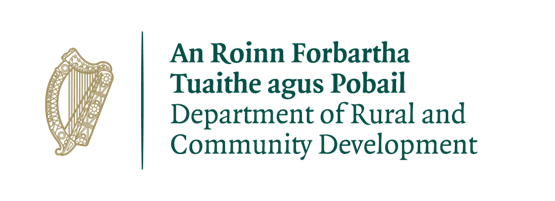 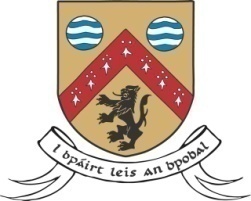 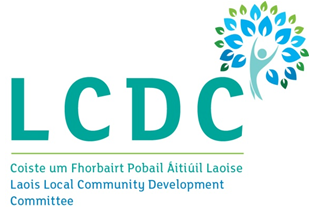 FOR OFFICE USE ONLYFOR OFFICE USE ONLYDate Received:Reference Number:LCDC recommendation:GROUP /ORGANISATION NAME:ALL APPLICATIONS ARE TO BE RETURNED BY THURSDAY 30TH MAY TO:Laois Local Community Development CommitteeLaois County Council
Áras an Chontae,
JFL Ave.,
Portlaoise,
Co. Laois
R32 EHP9Name of Group / OrganisationAddressEircodeContact nameRole in Group/OrganisationTelephone numberE-mailWebsiteAlternative Contact name Please only supply details of an alternate contact if you have permission to do so. Please tick the box below to confirm that you have their permission to supply their contact.   YesAlternative Telephone numberAlternative E-mailPlease provide a brief organisational description of your group / organisation e.g. committee structure, meeting schedule etc.What is the purpose of group / organisation?Name of schemeFunding organisationAmount of fundingFunding organisationAmount receivedDate receivedAmount being applied for under the CEP:€_____________________€_____________________Is this amount a partial or total project cost?PartialTotalIf partial, give the estimated total project cost:€_____________________€_____________________SourceAmountKey priority area of LECPNo. of beneficiariesSECTION 3 - DECLARATIONI declare that the information given in this form is correct.     I confirm I have read and fully understand the Terms and Conditions of the Community Enhancement Programme (see page 2 of this form) .     I confirm that I have read the Community Enhancement Programme Application Guidelines prior to completing this form .     I confirm that this grant application is submitted in acceptance of and compliance with the Terms and Conditions .     I confirm that the applicant group/organisation does not have the funding to undertake the work/project without this grant aid or alternatively that the grant will facilitate a larger project which they would otherwise be unable to afford.     I confirm that the applicant group/organisation is tax compliant.    